STENBINGO-PLADE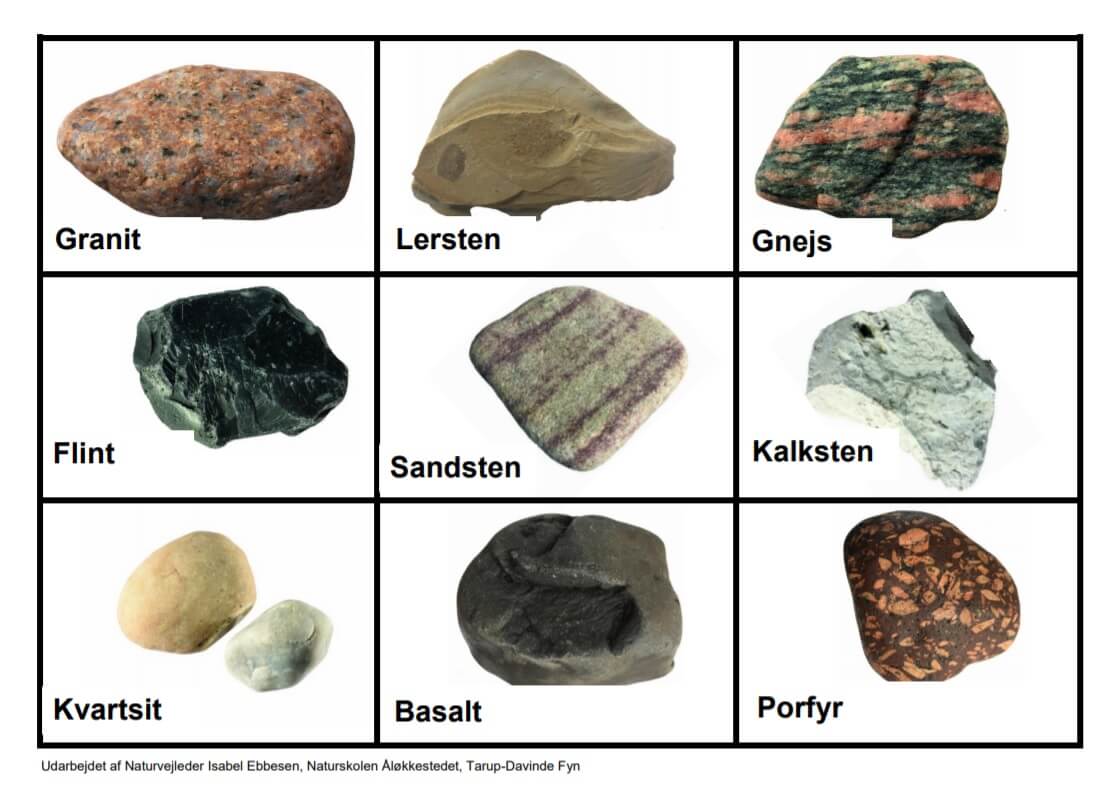 